Locations where Children’s Dental Services Provides Care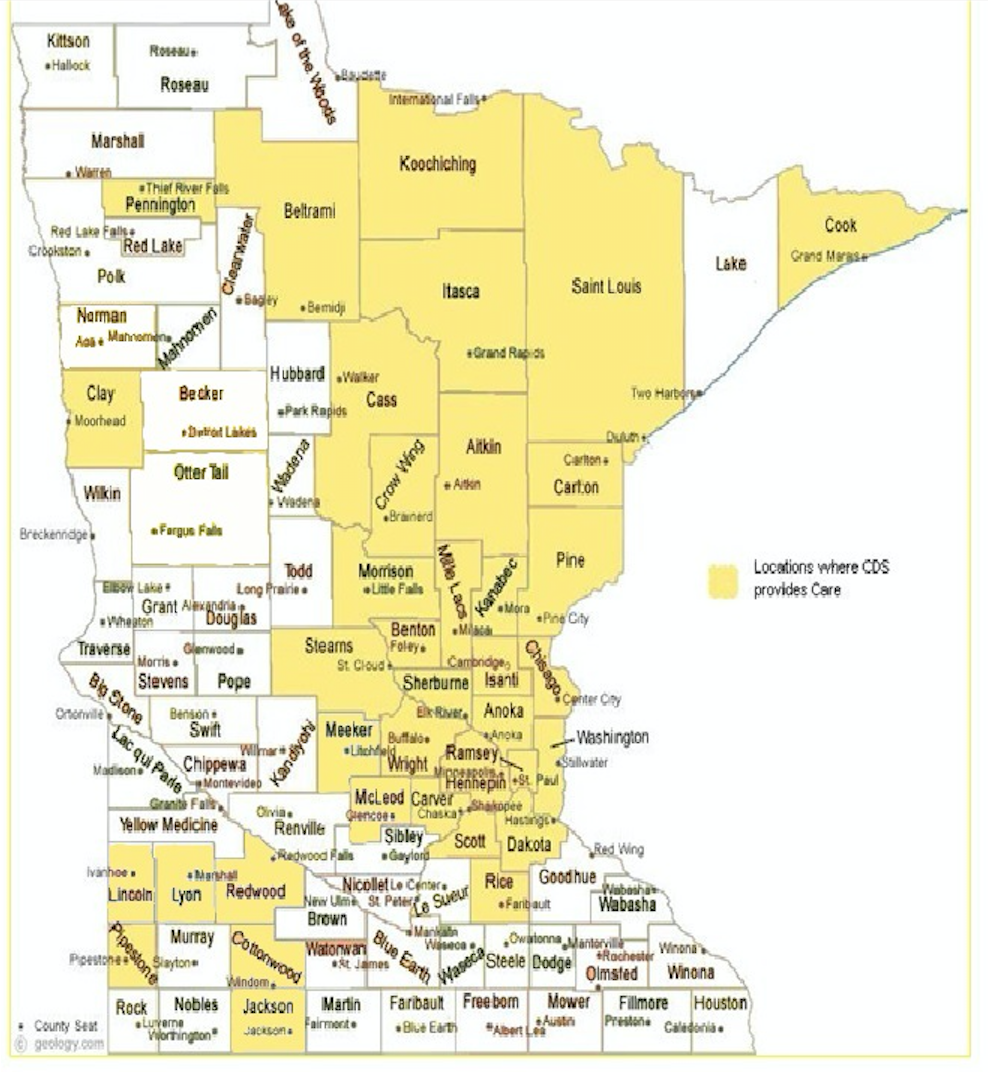 